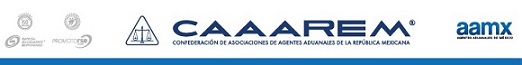 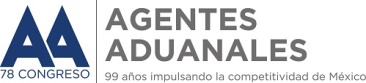 G-0037/2018
México D.F., a 7 de Marzo de 2018
Manteniemiento Sanity Boot

A TODA LA COMUNIDAD DE COMERCIO EXTERIOR y ADUANAL:

En seguimiento a nuestra circular G-0033/2018 de fecha 2 de Marzo de 2018 y en alcance al boletín P009 hacemos de su conocimiento el siguiente boletín informativo, a través del cual se da a conocer información respecto al mantenimiento Sanity Boot, en los siguientes términos: 
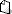 ATENTAMENTE


RUBEN DARIO RODRIGUEZ LARIOS
DIRECTOR GENERAL
RUBRICALRV/UMB/KXAS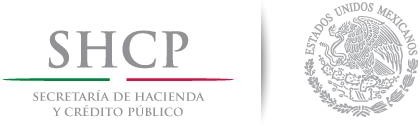 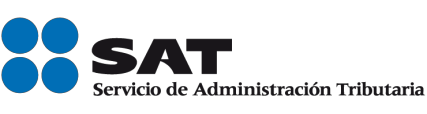 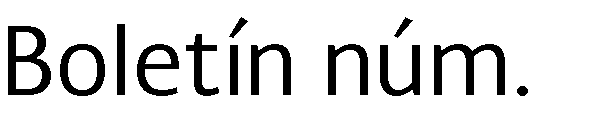 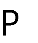 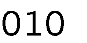 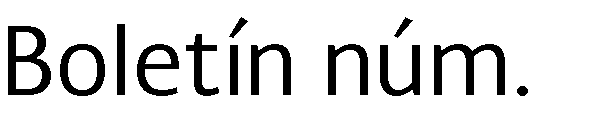 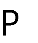 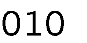 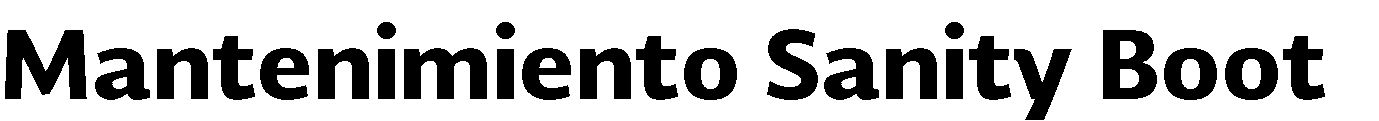 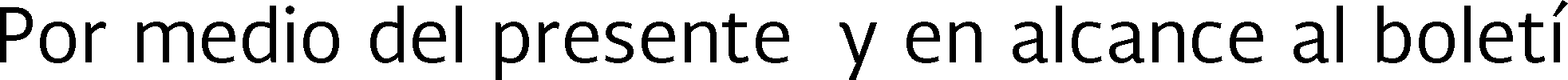 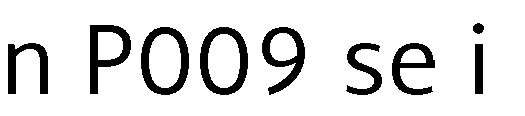 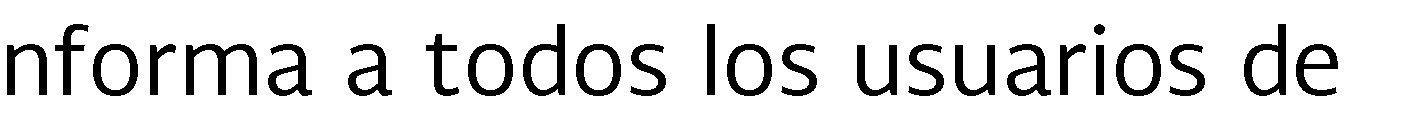 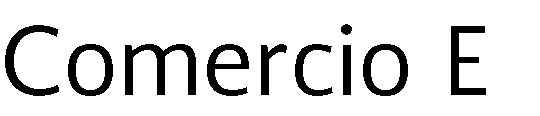 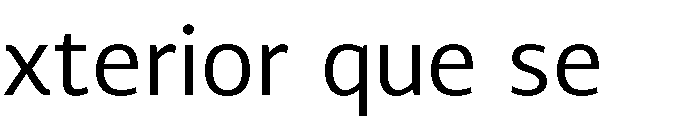 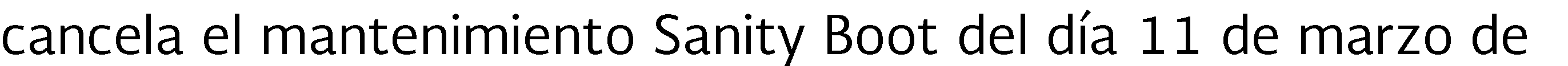 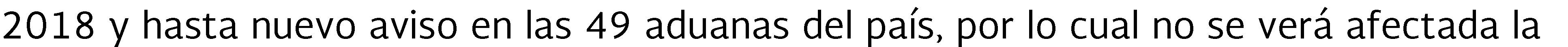 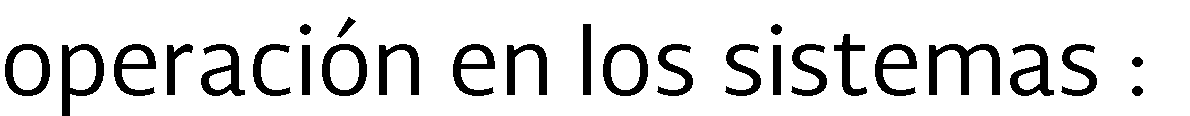 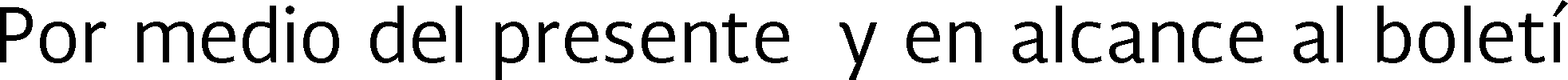 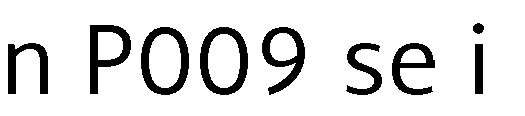 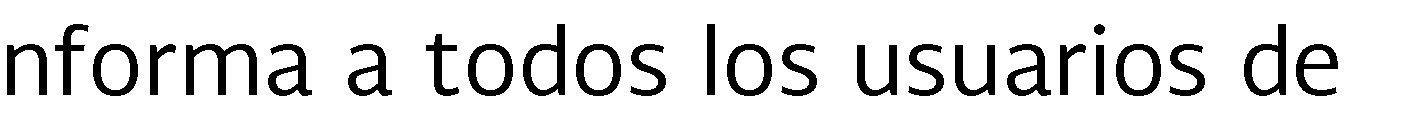 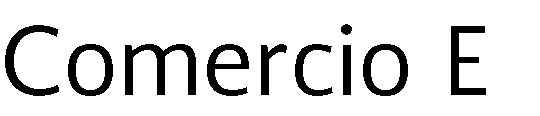 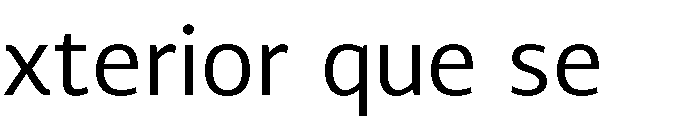 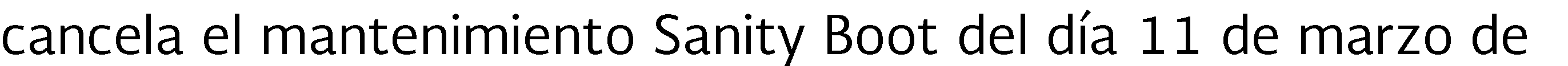 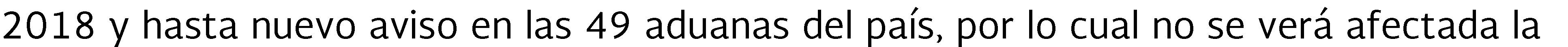 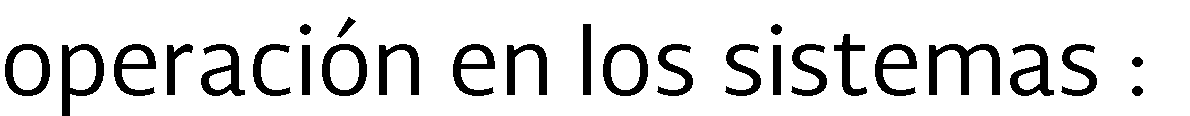 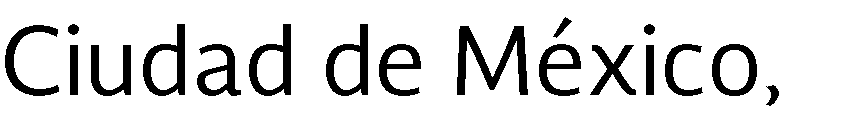 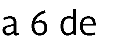 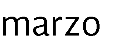 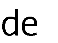 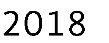 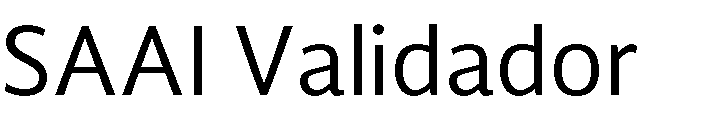 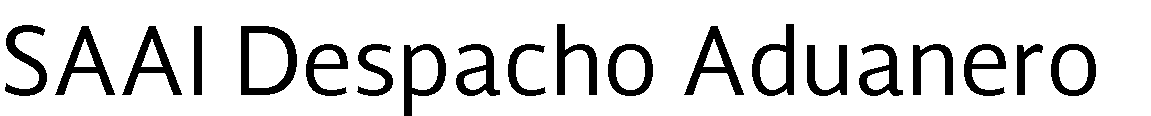 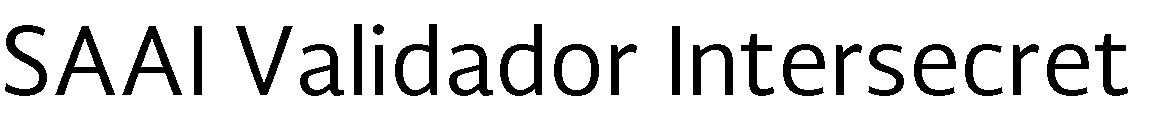 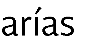 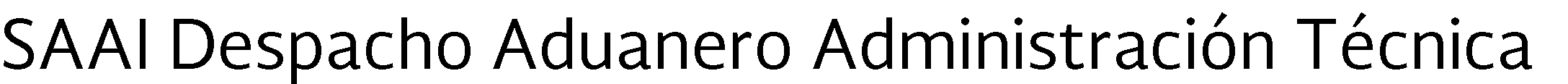 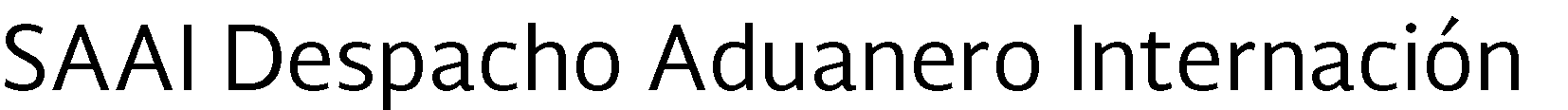 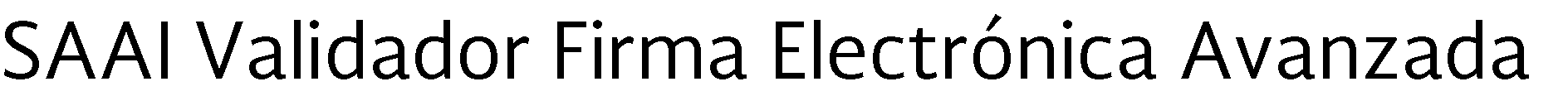 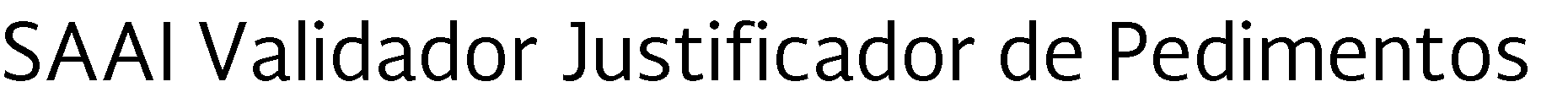 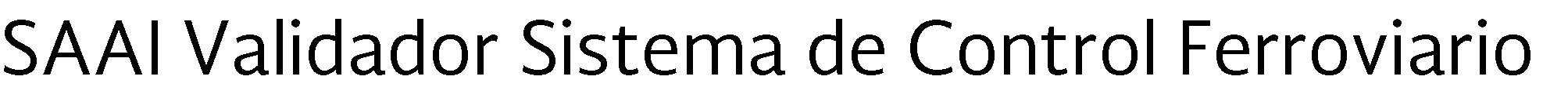 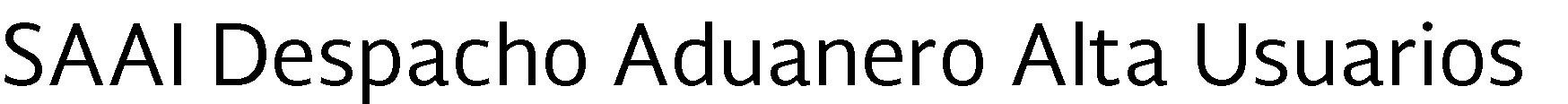 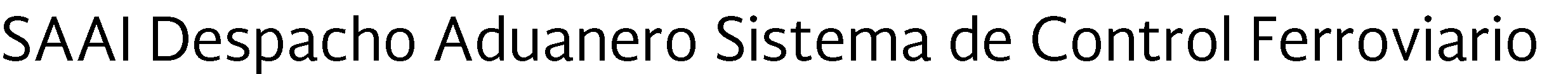 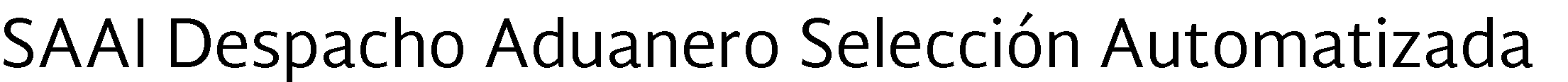 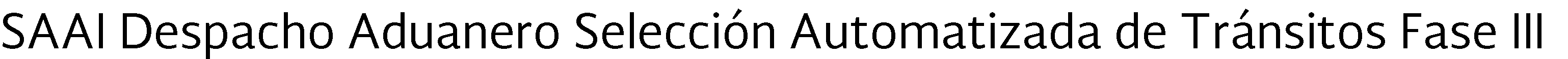 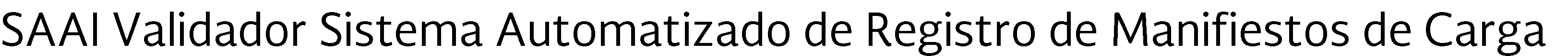 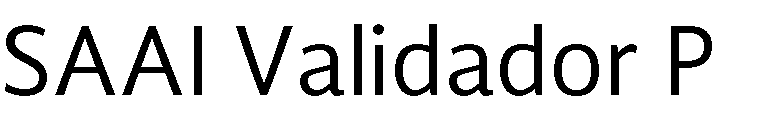 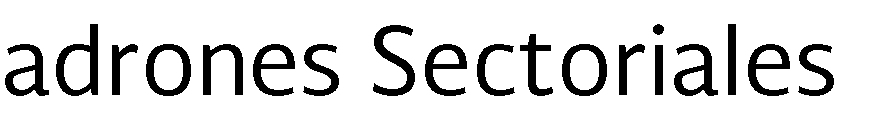 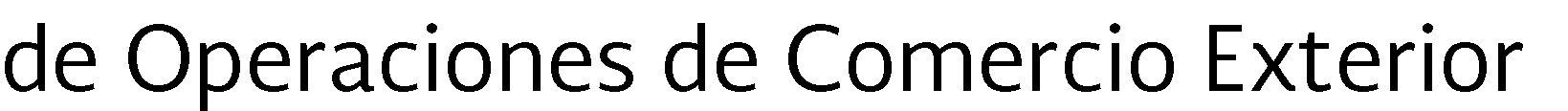 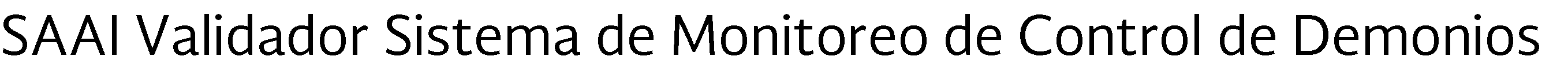 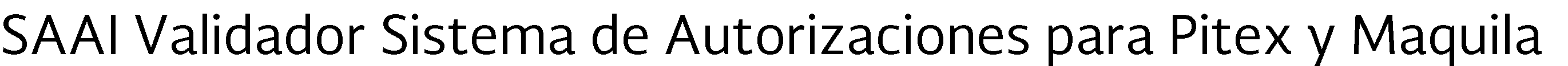 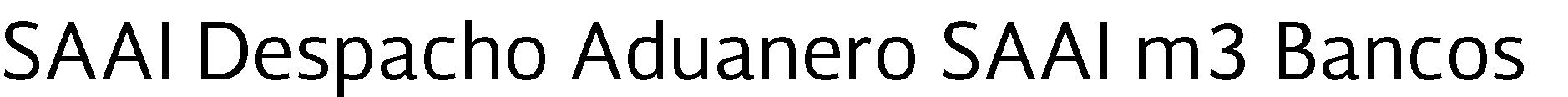 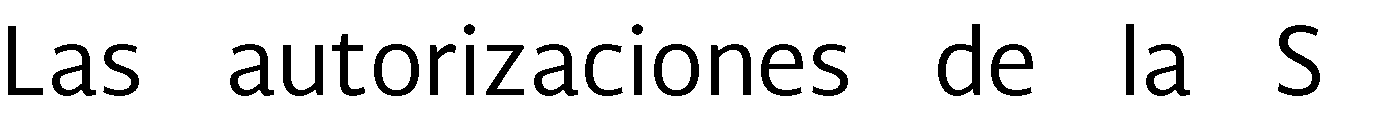 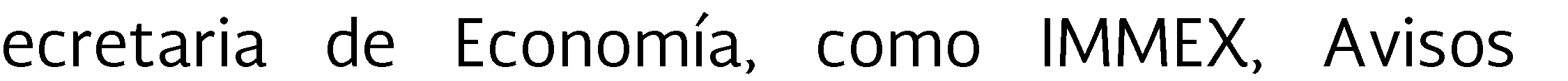 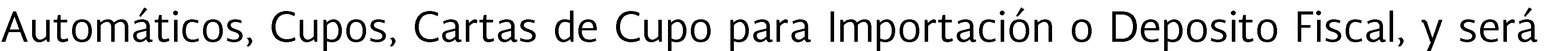 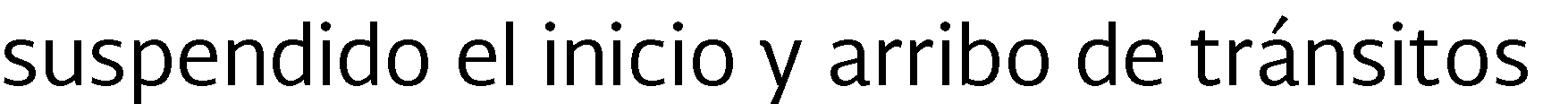 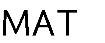 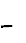 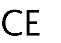 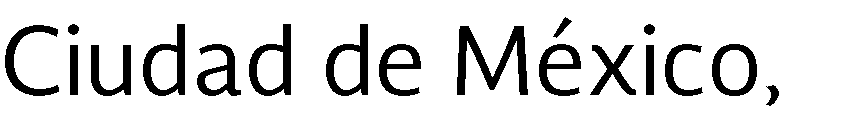 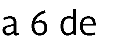 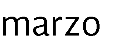 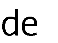 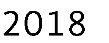 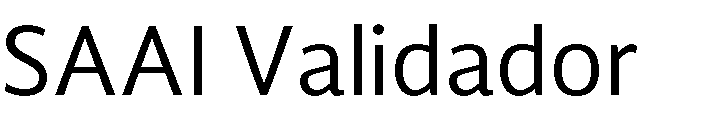 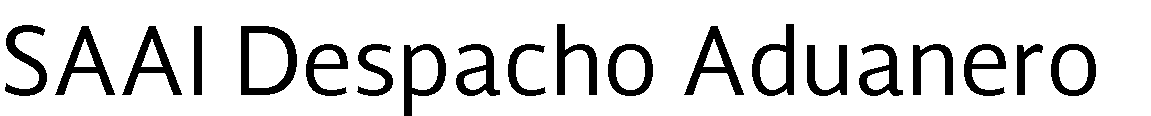 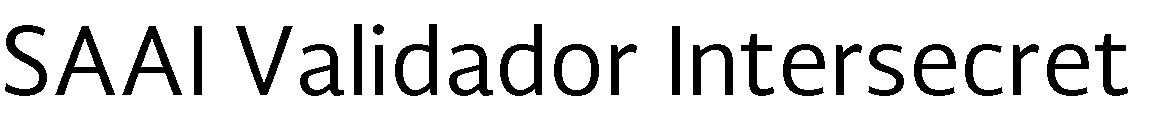 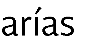 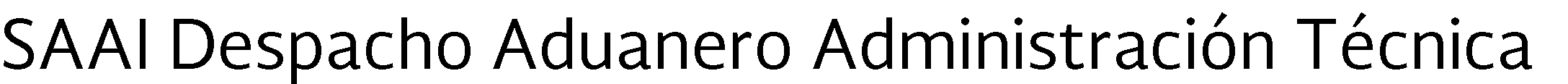 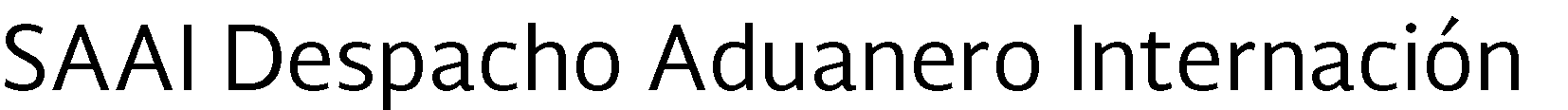 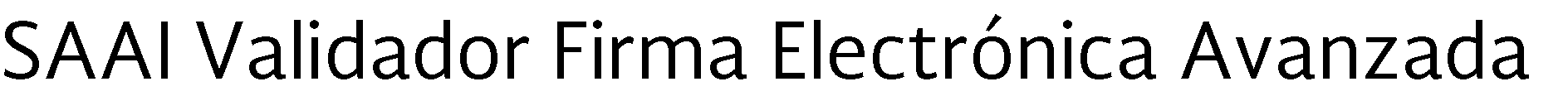 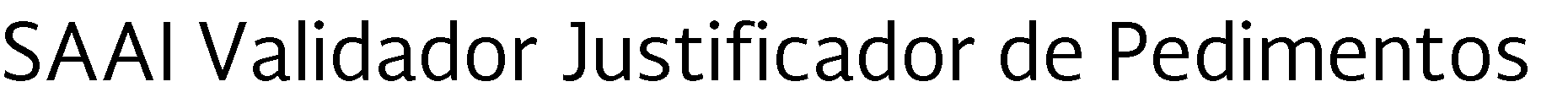 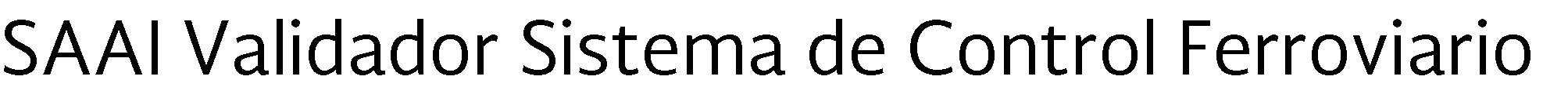 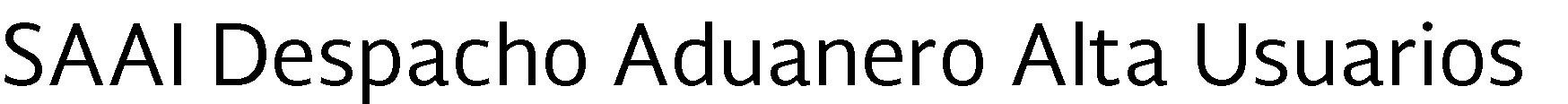 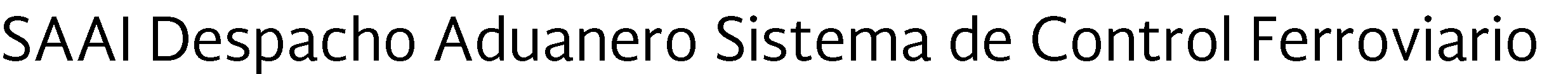 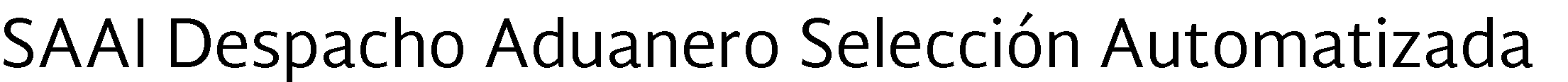 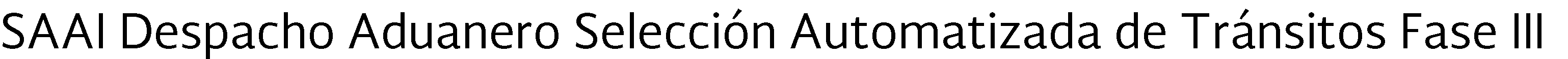 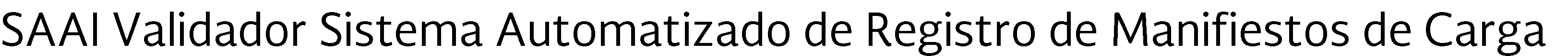 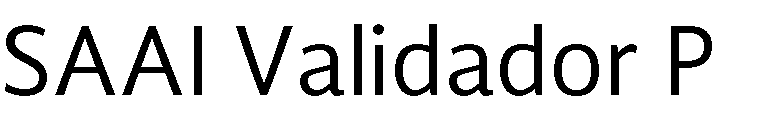 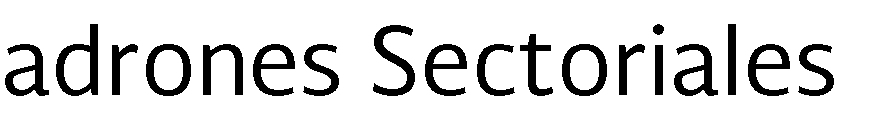 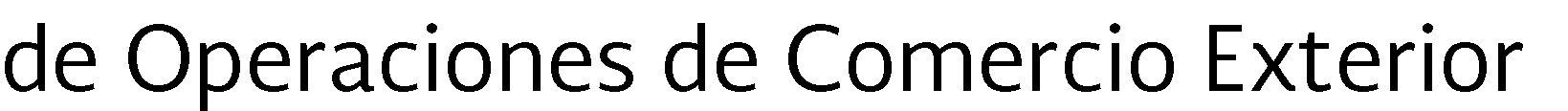 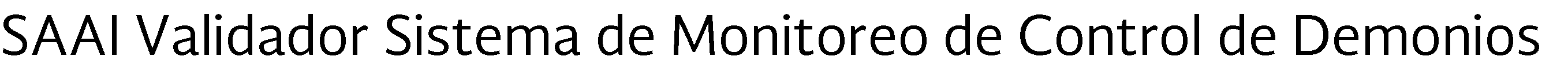 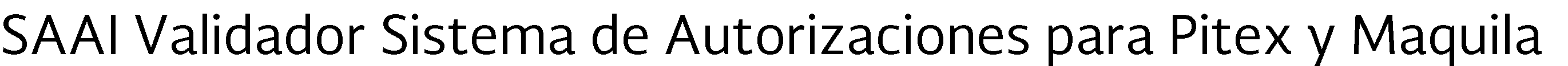 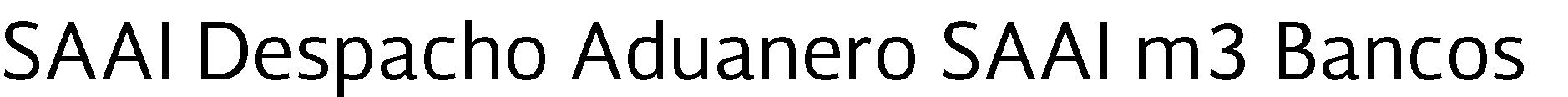 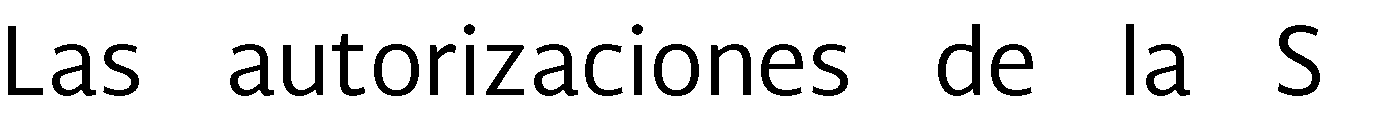 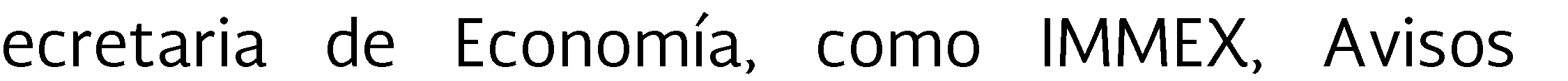 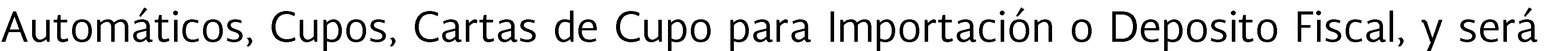 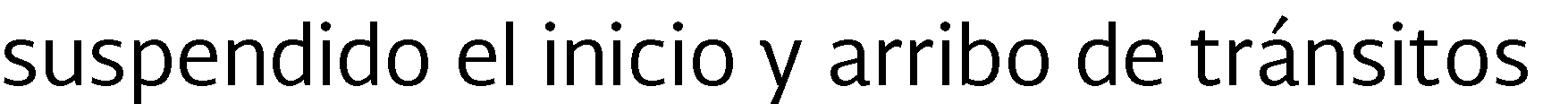 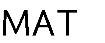 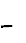 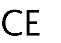 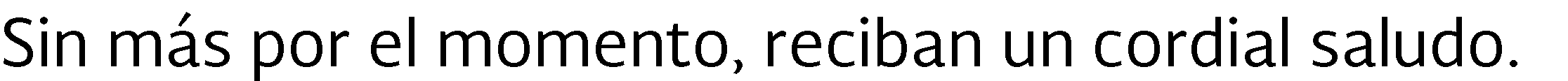 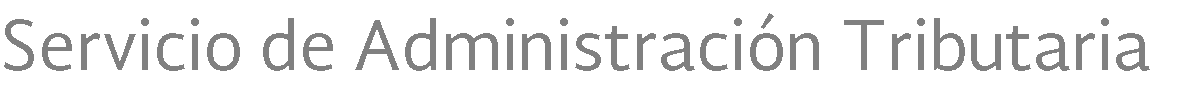 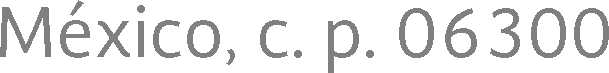 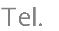 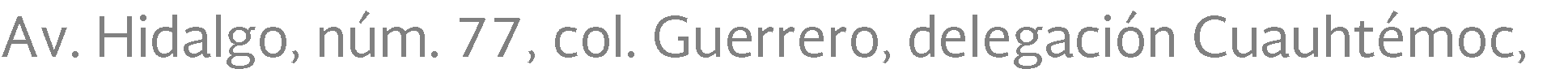 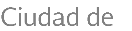 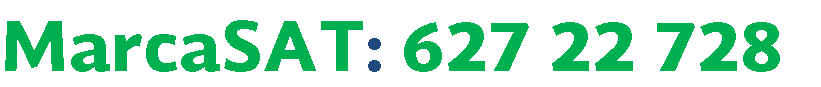 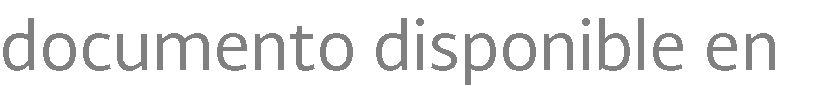 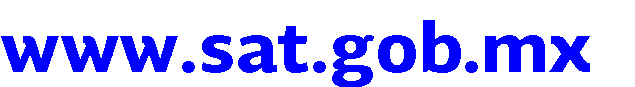 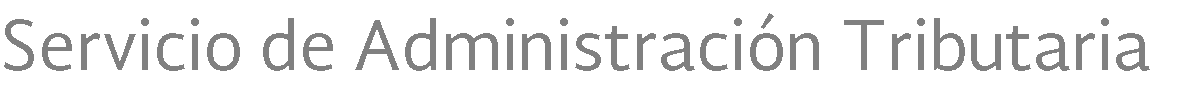 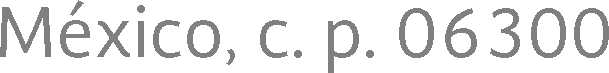 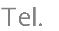 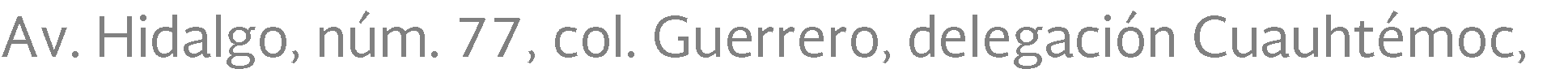 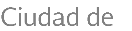 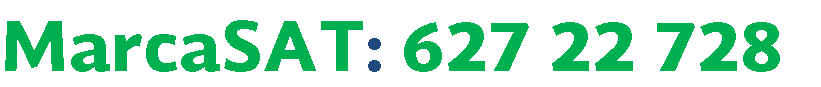 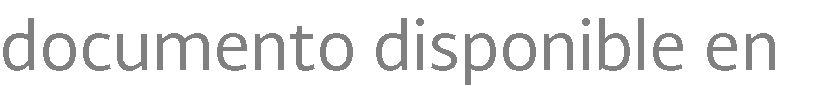 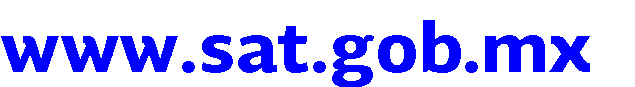 Página 1 de 1BOLETÍNTEMACONTENIDOBoletín P010.pdfVENTANA DE TIEMPOSe informa que el 11/03/2018, en las 49 aduanas del país, se cancelá el mantenimiento Sanity Boot, por lo que, NO se verán afectados, entre otros los siguientes sistemas: SAAI Validador.SAAI Despacho Aduanero.SAAI Validador justificador de pedimentos.MAT-CESAAI Validador de padrones sectoriales, etcAutorizaciones de la SE, como IMMEX, Avisos Automáticos, etc.